FORM 11NOTICE OF PROPOSED STOCK OPTION GRANT OR AMENDMENTName of Listed Issuer: Affinor Growers Inc. (the “Issuer”).Trading Symbol: AFI

Date: November 3, 2021New Options Granted:Date of Grant: November 2, 2021Notes:
(1) 50% of the Options vested on the date of grant and 50% of the Options will vest on January 1, 2022. Total Number of optioned shares proposed for acceptance: 5,000,000Other Presently Outstanding Options: Notes:
(1) 50% of the Options vested on the date of grant and 50% of the Options will vest on January 1, 2022. 3.	Additional Information	(a)	If shareholder approval was required for the grant of options (including prior approval of a stock option plan), state the date that the shareholder meeting approving the grant was or will be held. N/A	(b)	State the date of the news release announcing the grant of options. November 2, 2021	(c)	State the total issued and outstanding share capital at the date of grant or amendment.  211,033,620
	(d)	State, as a percentage of the issued and outstanding shares of the Issuer indicated in (c) above, the aggregate number of shares that are subject to incentive stock options, including new options, amended options and other presently outstanding options. 5.92%	(e)	If the new options are being granted pursuant to a stock option plan, state the number of remaining shares reserved for issuance under the plan. 8,603,362If the Issuer has completed a public distribution of its securities within 90 days of the date of grant, state the per share price paid by the public investors.  Not applicable.Describe the particulars of any proposed material changes in the affairs of the Issuer. Not applicable.4.	Certificate of ComplianceThe undersigned hereby certifies that:1.	The undersigned is a director and/or senior officer of the Issuer and has been duly authorized by a resolution of the board of directors of the Issuer to sign this Certificate of Compliance.As of the date hereof there is no material information concerning the Issuer which has not been publicly disclosed.The undersigned hereby certifies to the Exchange that the Issuer is in compliance with the requirements of applicable securities legislation (as such term is defined in National Instrument 14-101) and all Exchange Requirements (as defined in CNSX Policy 1).All of the information in this Form 11 Notice of Proposed Stock Option Grant or Amendment is true.Dated: November      , 2021.	Nicholas Brusatore	                      
Name of Director or Senior Officer		
Signature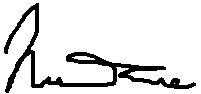 	CEO	
Official Capacity Name of OptioneePosition (Director/ Officer/Employee/ Consultant/ Management CompanyInsider Yes or No?No. of Optioned SharesExercise PriceExpiry DateNo. of Options Granted in Past 12 MonthsBen HogervorstConsultantN1,000,000(1)$0.05November 2, 2031Nil Pavenham Development Corporation Inc.ConsultantN4,000,000$0.03November 2, 2031Nil Total5,000,000Name of OptioneeNo. of Optioned SharesExercise PriceOriginal Date of GrantExpiry DateSarj Dhaliwal2,000,000(1)$0.04July 21, 2021July 21, 2031Rick Easthom2,000,000(1)$0.04July 21, 2021July 21, 2031Alan Boyco2,000,000(1)$0.04July 21, 2021July 21, 2031Natalie Hayward250,000 (1)$0.04July 21, 2021July 21, 2031Bo Slack250,000(1)$0.04July 21, 2021July 21, 2031Behrooz Bagheri Kahkesh 1,000,000(1)$0.05August 11, 2021August 11, 2031Total7,500,000